Пресс-релизО внесении в реестр недвижимости результатов государственной кадастровой оценки земель населенных пунктов Краснодарского края	В период с 20.01.2017 по 05.02.2017 в Единый государственный реестр недвижимости внесены результаты государственной кадастровой оценки 2 042 069 земельных участков, относящихся к категории земель населенных пунктов, утвержденные приказом Департамента имущественных отношений Краснодарского края от 14.12.2016 №2640 «Об утверждении результатов государственной кадастровой оценки земель населенных пунктов на территории Краснодарского края».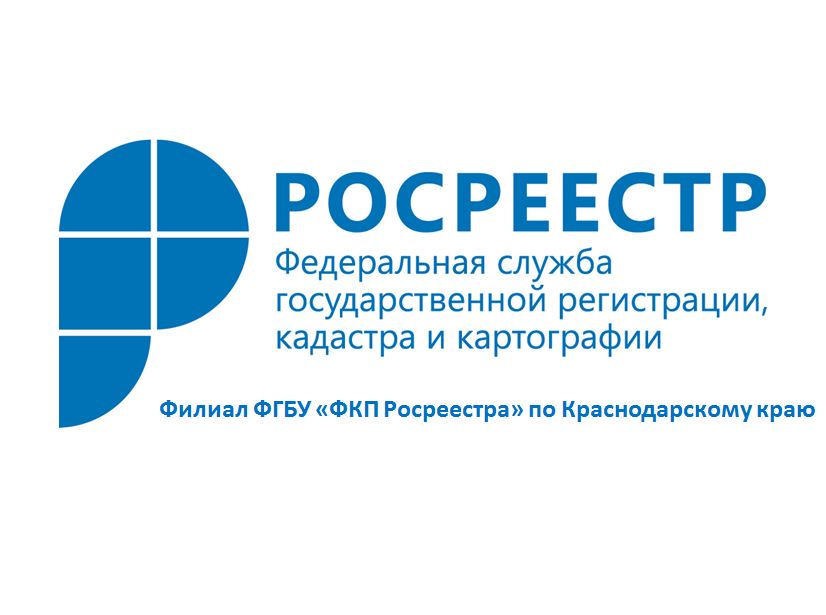 Указанный приказ размещен на официальном сайте администрации Краснодарского края в информационно-телекоммуникационной сети «Интернет» по адресу: http://admkrai.krasnodar.ru.Дата утверждения кадастровой стоимости указанных земельных участков (дата вступления в силу акта об утверждении результатов определения кадастровой стоимости) 16 декабря 2016 года.Дата, по состоянию на которую определена кадастровая стоимость указанных земельных участков (дата определения кадастровой стоимости) 1 января 2016 года.Сведения о кадастровой стоимости объекта недвижимости (включая дату внесения сведений в Единый государственный реестр недвижимости и дату начала применения кадастровой стоимости) предоставляются филиалом учреждения бесплатно в виде выписки о кадастровой стоимости объекта недвижимости в срок не более трех рабочих дней со дня получения запроса о предоставлении сведений, поданного в установленном приказом Минэкономразвития России от 23.12.2015 № 968  порядке, Пресс-служба филиала ФГБУ «ФКП Росреестра» по Краснодарскому краю